ROZPIS ZÁVODŮ V TERČOVÉ LUKOSTŘELBĚ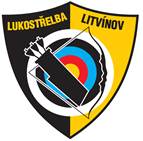 Jarní  závod1. Pořadatel		LK  Litvínov2. Datum		14.5.20163. Místo		střelnice LK Litvínov4. Rozhodčí		R. Nováková5. Ředitel závodu	Ing. Tomáš Belinger6. Přihlášky		telefonicky :	723282663			e-mailem :	archery.litvinov@gmail.com			termín přihlášení : do 12.5.20167. Ubytování		nezajišťuje se8. Rozlosování	bude provedeno 13.5.2016 na střelnici9. Sestavy		WA720 70m, 60m, 50m , 30m, WA/kr, ŽWA/kr, RL, KL, HL10. Startovné	WA720 – 250 Kč, WA/kr – 250 Kč, ŽWA/kr – 250 Kč11. Předpis		závodí se dle pravidel terčové lukostřelby a rozpisu tohoto závodu12. Časový rozpis	10:00 hod – nástup; kontrola nářadí10:15 hod – 30 min trénink; 10:45 - následují soutěžní sady na WA720 a WA/kr13.Ceny		věcné – dle počtu závodníků v jednotlivých kategoriích14.Upozornění	všichni závodníci startují na vlastní nebezpečí